Your recent request for information is replicated below, together with our response.How many assaults have there been in Glasgow's parks at night in the past 5 years? Please can this information be broken down by park, if possible?Having considered your request in terms of the Act, I regret to inform you that I am unable to provide you with the information you have requested, as it would prove too costly to do so within the context of the fee regulations.  As you may be aware the current cost threshold is £600 and I estimate that it would cost well in excess of this amount to process your request. As such, and in terms of Section 16(4) of the Freedom of Information (Scotland) Act 2002 where Section 12(1) of the Act (Excessive Cost of Compliance) has been applied, this represents a refusal notice for the information sought.By way of explanation, crimes in Scotland are recorded using the Scottish Government Justice Department crime classification codes rather than by location type such as park/playpark/country park etc. Therefore, to establish whether any of the recorded offences that are in relation to assaults occurred in a location described as a park in Glasgow, each would have to be manually read to establish the exact location and in addition to your request, the recorded time. To illustrate the numbers involved, the latest crime data for financial year 2022/23 for Glasgow City Council shows that there were 10, 035 recorded crimes of Common Assault and 625 of Serious Assault. As such this is an exercise which would far exceed the cost limit set out in the Fees Regulations.You may wish to provide a list of names and address of parks that you are interested in and we may be able search each locus individually depending on the numbers involved.If you require any further assistance please contact us quoting the reference above.You can request a review of this response within the next 40 working days by email or by letter (Information Management - FOI, Police Scotland, Clyde Gateway, 2 French Street, Dalmarnock, G40 4EH).  Requests must include the reason for your dissatisfaction.If you remain dissatisfied following our review response, you can appeal to the Office of the Scottish Information Commissioner (OSIC) within 6 months - online, by email or by letter (OSIC, Kinburn Castle, Doubledykes Road, St Andrews, KY16 9DS).Following an OSIC appeal, you can appeal to the Court of Session on a point of law only. This response will be added to our Disclosure Log in seven days' time.Every effort has been taken to ensure our response is as accessible as possible. If you require this response to be provided in an alternative format, please let us know.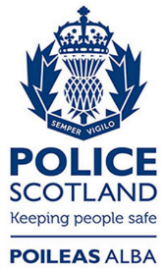 Freedom of Information ResponseOur reference:  FOI 23-1608Responded to:  07 July 2023